Academic Self ServiceStudent InformationViewing  student information on Qsis
 Go to Qsis (https://qsis.qub.ac.uk) and login using your QOL username/password.
Click  Self Service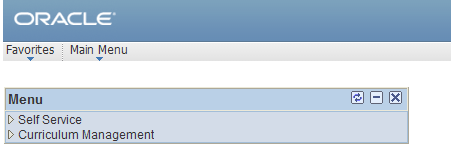 Click on Advisor Center  My Advisees.  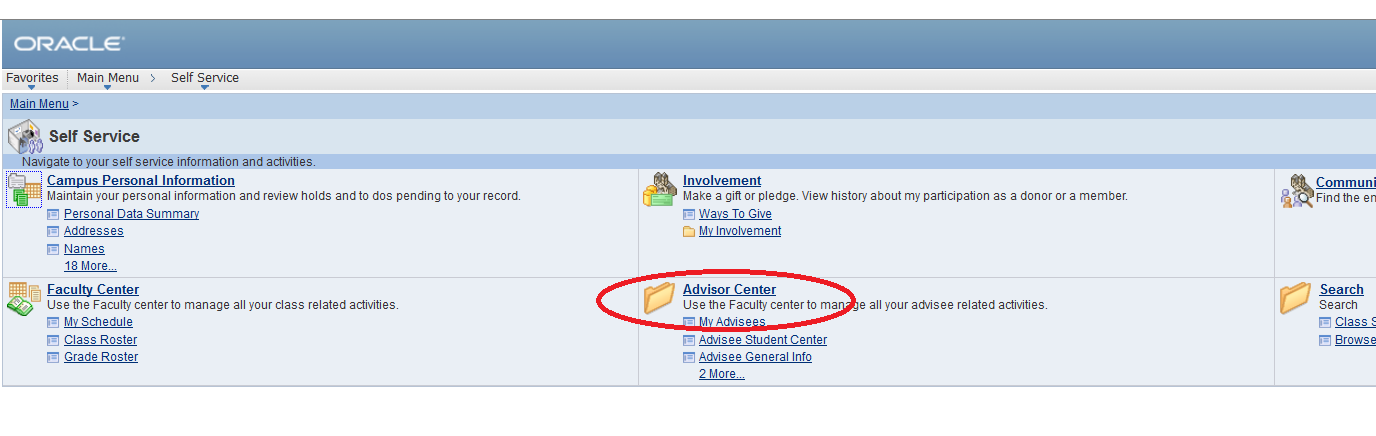 This will list any students that are attached to you in Qsis in any capacity e.g. Advisee, Personal Tutee etc.
To access a student’s Academic Record (this is a transcipt but with more information than what is printed on the official/unofficial transcript) select “View Academic Record.  A separate window will open with a PDF file.  You may have pop-up issues.  You should allow pop-ups from this site – doing this the first time may return you to your starting point.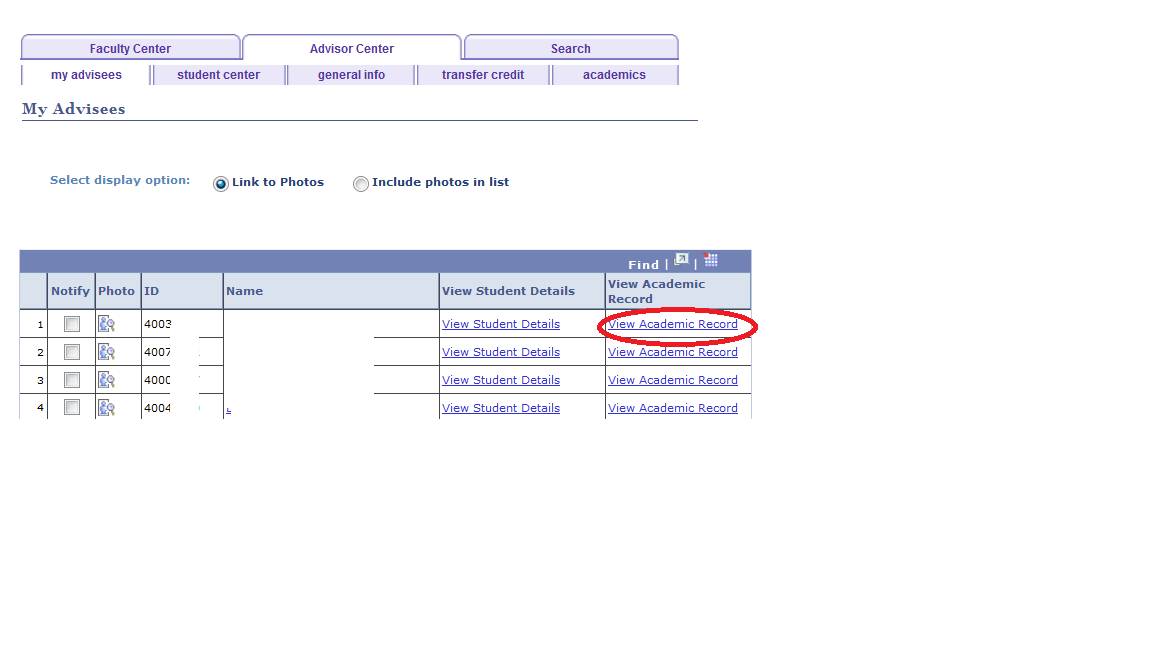 To access personal student information click on View Student Details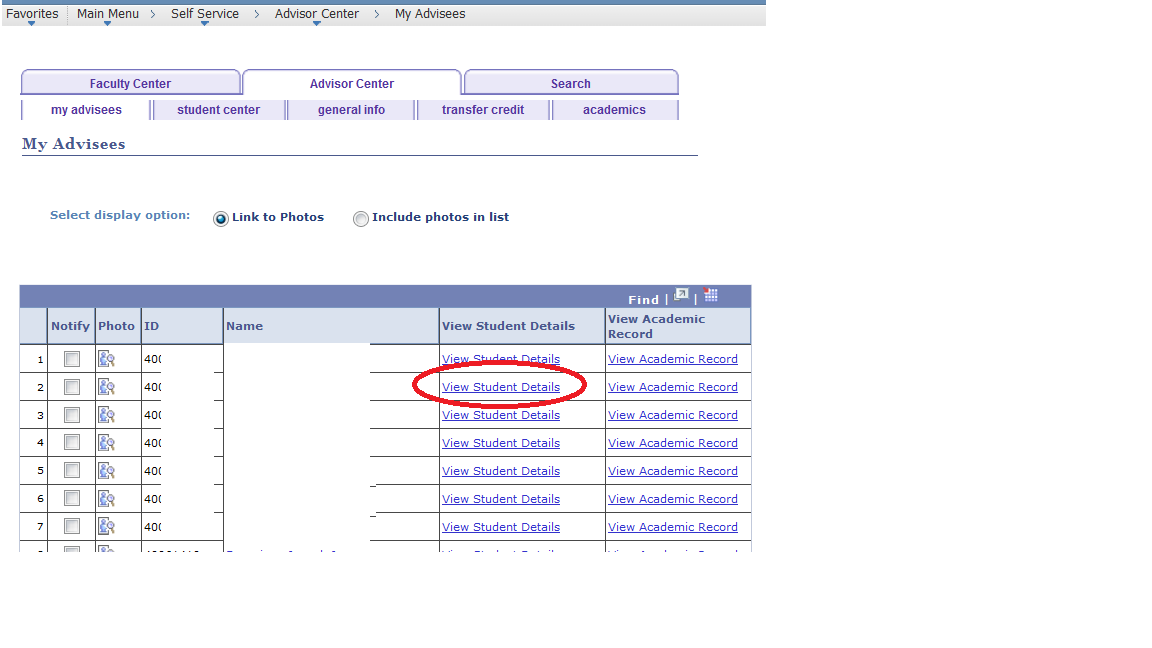 From Student Centre you can view classes, addresses, phone numbers, emails, emergency contacts and view transcripts and Academic Records.  Again you may have pop-up isssues.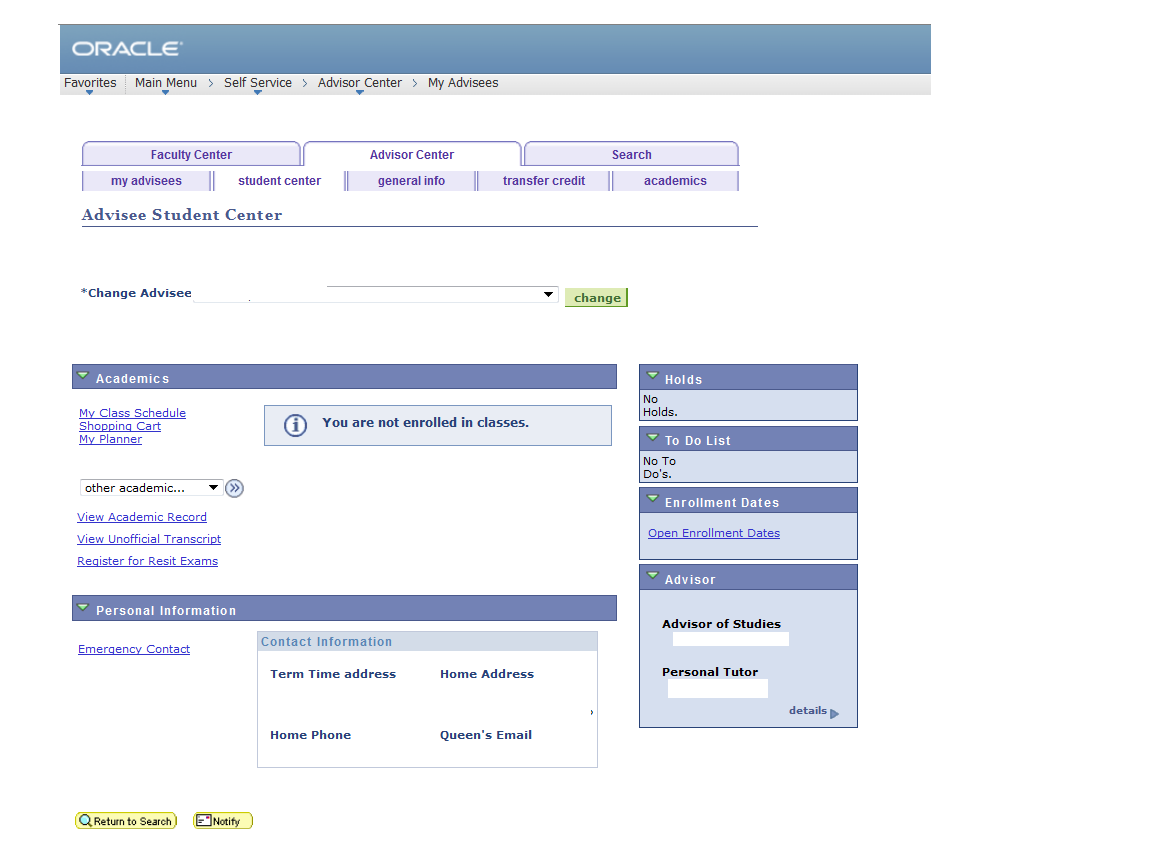 Viewing Data for other StudentsIt is also possible to view data for students not directly attached.Click on Advisor Center  My Advisees.  
Scroll down to the bottom of the screen  and select View Data for Other Students button.  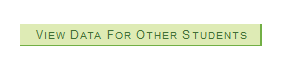 Enter a student number, or last and first name as search criteria.  Once Student Centre opens, you can view transcripts from there.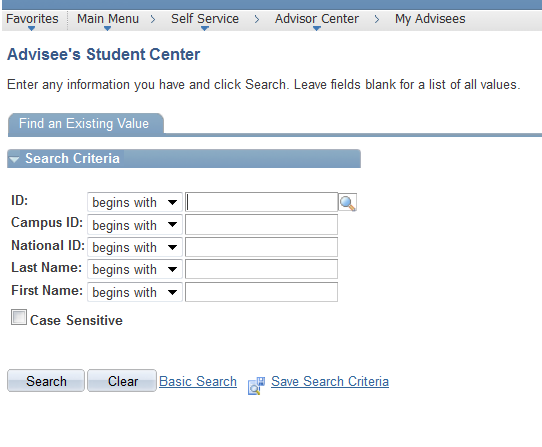 